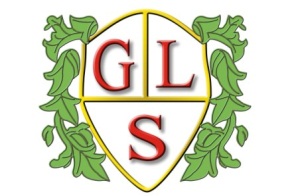 Class P3 Topics                      Summer 2022 ScienceParticle matterStructure and function of living organismsHistoryWorld War IIGeographyThe local environment – Padgate and WarringtonICTE-SafetyAlgorithms and programmingSpanishGreetings and conversation skillsSpanish weatherREFestivals and inspirational leadersArtDay of the DeadView through a DoorDesign TechnologyStructures – Building with materialsMeals with pastaPSHEBritish values The environmentPEVolleyballAthletics